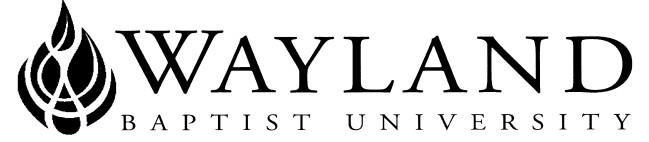 SCHOOL OF BEHAVIORAL & SOCIAL SCIENCESWayland On-lineWayland Mission Statement:  Wayland Baptist University exists to educate students in an academically challenging, learning-focused, and distinctively Christian environment for professional success, and service to God and humankind.Course Title, Number, and Section:  HIST 5342 VC01- British History: The Nineteenth CenturyTerm:  Summer 2019Instructor:  Dr. D. Niler PyeattOffice Phone Number and WBU Email Address: Office Phone 806.291.1175 I will not be in the office every day; Email: pyeattn@wbu.edu  I will reply to emails within 24 hours excluding weekends and holidays.Office Hours, Building, and Location: Gates Hall 301Catalog Description: An organized studies course covering selected topics in British history; may be repeated for credit when the topic changes.Instructor’s Description: This course will explore British history from the end of the Napoleonic Wars to the beginning of the twentieth century. Topics will include the changing constitution, Victorianism, Britain as an Imperial and world power, social and domestic reforms, among others.Prerequisite: None (no specific course requirement though students are presumed to have some familiarity with modern British history.)Required Textbook(s) and/or Required Material(s): David Cannadine. Victorious Century: The United Kingdom, 1800-1906. (New York: VikingPress, 2017).  ISBN: 978-0-525-55789-0	Other journal article reading assignments will be posted on blackboardOptional Materials: Course Outcome Competencies: The goals of this course will be the mastery of the issues and events of twentieth century Britain, the development of familiarity with the historical monographs on this era, and the sharpening of interpretative and analytical skills which will sustain you as you enter your profession.  Upon successful completion this course, the student will be able to:Analyze and demonstrate knowledge of major events, issues and personae in British historyDemonstrate a knowledge of the major interpretations and historiography of British historySpecifically students will be able to analyze and demonstrate an understanding of:Attendance Requirements: WBUonline (Virtual Campus)Students are expected to participate in all required instructional activities in their courses. Online courses are no different in this regard; however, participation must be defined in a different manner. Student “attendance” in an online course is defined as active participation in the course as described in the course syllabus. Instructors in online courses are responsible for providing students with clear instructions for how they are required to participate in the course. Additionally, instructors are responsible for incorporating specific instructional activities within their course and will, at a minimum, have weekly mechanisms for documenting student participation. These mechanisms may include, but are not limited to, participating in a weekly discussion board, submitting/completing assignments in Blackboard, or communicating with the instructor. Students aware of necessary absences must inform the professor with as much advance notice as possible in order to make appropriate arrangements. Any student absent 25 percent or more of the online course, i.e., non-participatory during 3 or more weeks of an 11 week term, may receive an F for that course. Instructors may also file a Report of Unsatisfactory Progress for students with excessive non-participation. Any student who has not actively participated in an online class prior to the census date for any given term is considered a “no-show” and will be administratively withdrawn from the class without record. To be counted as actively participating, it is not sufficient to log in and view the course. The student must be submitting work as described in the course syllabus. Additional attendance and participation policies for each course, as defined by the instructor in the course syllabus, are considered a part of the university’s attendance policy.Statement on Plagiarism and Academic Dishonesty: Wayland Baptist University observes a zero tolerance policy regarding academic dishonesty. Per university policy as described in the academic catalog, all cases of academic dishonesty will be reported and second offenses will result in suspension from the university.Disability Statement: In compliance with the Americans with Disabilities Act of 1990 (ADA), it is the policy of Wayland Baptist University that no otherwise qualified person with a disability be excluded from participation in, be denied the benefits of, or be subject to discrimination under any educational program or activity in the university.  The Coordinator of Counseling Services serves as the coordinator of students with a disability and should be contacted concerning accommodation requests at (806) 291- 3765.  Documentation of a disability must accompany any request for accommodations.Course Requirements and Grading CriteriaWeekly Discussion Boards (110 points) Each student will contribute original discussion threads for each weekly reading assignment. Questions will posted by the instructor to prompt discussions. Students will also make two comments on classmates’ discussion threads for a total of 10 points per week based on the assigned reading. Original posts will be due by 11:59 p.m. (Central Time) on Wednesdays. Comments will be due by 11:59 p.m. (Central Time) on Sundays. Late posts will be penalized 1 point per every 24 hour period past the due date. Book Reviews (100 points each, 500 points total) Refer to the Book Review guidelines attached to this syllabus.  Each book review should be between 3 and 4 pages in length (double spaced, 12 point font, 1 inch margins), and will be worth 100 points each for a total of 500 points. Guidelines for books reviews can be found below.  Refer to the Schedule of Topics and Assignments in this syllabus for the due dates.  Reviewed books will be selected from the choices given weekly on Blackboard. Reviews will be submitted to the instructor and will also be posted for class discussion and comment via the discussion board.  Reviews will be due by 11:59 p.m. (Central Time) on the following Saturdays: June 8, June 22, July 6, July 20 and August 3. Late papers will be penalized 5 points per 24 hour period after the due date. Reviews should be formatted and cited in Turabian style. [9th edition, humanities form]Review Responses (330 points total)Each student will post comments/questions about the Book Reviews posted in the discussion boards.  The author of the review will also make responses to questions posted by their classmates and the instructor.  (The number of review responses required will be determined by the number of students in the course.) Review responses are due by 11:59 p.m. (Central Time) on Tuesdays.  Replies from the book review author are due by 11:59 (Central Time) on ThursdaysFinal Project: Documents Journal (60 points) A number of primary documents will be posted on Blackboard.  Students will evaluate the documents in context of the course materials and will submit a journal of their thoughts at the end of the semester.  The assignment should be submitted by Tuesday, August 6, at 11:59 p.m. (Central Time).  Late papers and responses will be penalized 5 points per 24 hour period after the due date. This assignment should be formatted in Turabian style. [9th edition, humanities form]  Method of determining course grade: Weekly Discussion Boards 	110 points Book Reviews 		500 points Book Review Responses	330 pointsFinal Project 			  60 points ------------------------------------Total :  1000 pointsThe University has a standard grade scale:A = 90-100, B = 80-89, C = 70-79, D = 60-69, F= below 60, W = Withdrawal, WP = withdrew passing, WF = withdrew failing, I = incomplete. An incomplete may be given within the last two weeks of a long term or within the last two days of a microterm to a student who is passing, but has not completed a term paper, examination, or other required work for reasons beyond the student’s control. A grade of “incomplete” is changed if the work required is completed prior to the last day of the next long (10 to 15 weeks) term, unless the instructor designates an earlier date for completion.  If the work is not completed by the appropriate date, the I is converted to an F. Student Grade Appeals:Students shall have protection through orderly procedures against prejudices or capricious academic evaluation. A student who believes that he or she has not been held to realistic academic standards, just evaluation procedures, or appropriate grading, may appeal the final grade given in the course by using the student grade appeal process described in the Academic Catalog. Appeals may not be made for advanced placement examinations or course bypass examinations. Appeals limited to the final course grade, which may be upheld, raised, or lowered at any stage of the appeal process. Any recommendation to lower a course grade must be submitted through the Vice President of Academic Affairs to the Faculty Assembly Grade Appeals Committee for review and approval. The Faculty Assembly Grade Appeals Committee may instruct that the course grade be upheld, raised, or lowered to a more proper evaluation. Communication Policy: I communicate via the course Blackboard site, through Blackboard IM (which you can download as well – find it under the “Tools” tab in our Blackboard site), and through Wayland email. It is your responsibility to check these forms of communication on a daily basis. Blackboard works best with Mozilla Firefox as your browser, which you can download for free at this website: https://www.mozilla.org/enUS/firefox/new/  Using other browsers may result in technical difficulties, for which you are responsible. Do NOT use the Edge browser that comes with Windows 10. http://catalog.wbu.eduFinal Word of Encouragement:  During the struggles of World War II posters appeared around Britain often featuring the likeness of Winston Churchill and quoting one of his many famous lines from speeches.  One of his favorite admonitions was:LET US GO FORWARD TOGETHER.This graduate course requires and expects a level of cooperation in learning.  You will read, share, and discuss material in this course.  We will all share in the learning experience.  In that same spirit of cooperation, Churchill called on his countrymen to make sacrifices.  I remind you that graduate education also calls you to sacrifice. It is more demanding of time than undergraduate work. We all have family obligations and responsibilities, jobs, service obligations etc.  So you are being asked not only to sacrifice financially while earning a degree but also to sacrifice in other ways too but even then knowing in the end it will be worth it.  So keep this in mind before whining about course expectations and work load.Tentative Schedule: Schedule of Lecture Topics and Reading Assignments:Date				Topic				Assignment		Readings			May 27		Memorial Day Holiday	Week 1:  May 27- June 2		Introduction; England in 1815				Chapters 1&2				Week 2:  June 3- June 9		Tory Reform; Great Reform Act	Book Review 1		Chapters 3 & 4					And its Aftermath	Week 3:  June 10-June16		Free Trade Movement; Reform to 1865			Chapters 5& 6		Week 4:  June 17-June 23		Palmerston and Foreign Policy;	Book Review 2		Chapter 7			               	Crimean War; Colonial Policy	Week 5:  June 24-June 30		Victorianism	Week 6:  July 1-July 7		Gladstone and Liberal Reform	Book Review 3		Chapter 8	July 4		Independence Day Holiday		Week 7:  July 8- July 14		Disraeli and Modern Conservatism				Chapter 8 & 9	Week 8:  July 15-July 21		The Irish Question		Book Review 4			Week 9:  July 22- July 28		Diamond Jubilee; Climax of Empire;			Chapter 10					Late Victorian Foreign Policy	Week 10: July 29- August 4	Late Victorian Refom; Women;	Book Review 5							Rise of Labor	Week 11: August 5- August 10	Epilogue			Final Project		Chapter 11 & Epilogue	Additional Information:  Book Review GuidelinesElements of a Book Review	The heading, which includes author, title, and publication information in Turabian 9th edition humanities bibliographic       citation format:Rose, Inbal.  Conservatism and Foreign Policy during the Lloyd George Coalition, 1918-1922.  London:  Frank Cass and Co., Ltd., 1999.   The only time paranthetic citations are allowed is in a book review, AND THEN ONLY WHEN CITING PAGES FROM      THE BOOK UNDER REVIEW.  All other citations of outside material require a complete FOOTNOTE citation.  Endnotes      are not allowed.  	Other format issues:  pages should be numbered and in the correct position for each page. There are no running        headers.  There is no title page or cover page.  Also note in the formatting there are no extra lines inserted between         paragraphs.  Change the settings on your word processor if necessary.    Background of the author; his/her authority for writing the book.  	The introduction, which includes a brief summary of the book and especially its thesis. 	What is the scope of the volume under review?  (chronological as well as thematic)What is the author's thesis?  (note the salient features of his argument, listing the page numbers if appropriate)	A recap of the evidence that the author uses to back the thesis.  (a discussion of the author's point of view may be part of        this summary)	A discussion of how the book supports, attacks, modifies, or expands the view of a subject covered by the course.	6.	Comments about the book's readability and any features, such as illustrations, and bibliography, worthy of note.               Stylistic qualities.  Maps, tables, index...  What are the author’s main sources?  How does he/she use them?	7.    Your criticism.  A final recommendation for or against the book as an aid to understanding the subject.	8.	Grade: 10% format/style; 20% grammar, spelling, etc.; 70% content	9.  Reviewer information:Reviewed by:Jane Smith	Feel free to elaborate on any of these categories, or even to introduce new or additional categories if you feel them to be important.	You can get some idea of how book reviews are written by looking in scholarly journals like the Journal of British Studies, The Historian, The English Historical Review, or the American Historical Review.  Remember, however, that scholarly journal reviews are written by and for professional historians with a wide knowledge of the subject.  For a fuller discussion of how to write book reviews, see "Reviewing books and articles," in Henry J. Steffens and Mary Jane Dickerson, Writer's Guide:  History (Lexington:  D.C. Heath, 1987), 60-68 or Mary Lynn Rampolla, A Pocket Guide to Writing in History 9th ed. (Boston: Bedford/St. Martins, 2018).Reading Lists for Book ReviewsStudents will select ONE book from each of the five book lists.  The books are available on a first come first served basis and once a book is selected it is no longer available for review by another student.  Make your book selections for the term and post them on the “book choices” discussion board.  Be sure to check this board before submitting your choices.  Also keep in mind if you are using Interlibrary Loan it can take up to 2-3 weeks to receive a book.  Also please note the book lists are created using an abbreviated style to save space in the syllabus and are NOT in proper Turabian style.  Do NOT adopt this or any other abbreviated style for assignments where Turabian is specifically required.Book List for Review 1The Beginnings of Reform, 1822-1830 and The Great Reform Act and Its AftermathG.M. Trevelyan, British History in the 19th Century (1937)Elie Halevy, The Liberal Awakening, 1815-30 (1949)The Triumph of Reform, 1830-41 (1950)Llewellyn Woodward, The Age of Reform (1962) OHEAsa Briggs, The Age of Improvement, 1783-1867 (1959)J.B.Conacher, Waterloo to the Common Market (1975)Walter L. Arnstein, Britain Yesterday and Today, 1830 to the Present, 6th edition (1988)J.E. Cookson, Lord Liverpool’s Administration, 1815-22 (1975)R.J. White, Waterloo to Peterloo (1957)W.R. Brock, Lord Liverpool and Liberal Toryism (1939)Elizabeth Longford, Wellington: Pillar of State (1972)G.M. Trevelyan, Lord Grey of the Reform Bill (1920)Norman Gash, Peel (1976)C.J. Bartlett, Castlereagh (1966)Roger Fulford, George the Fourth (1949)Elie Halevy, The rise of Philosophical Radicalism (1928)Gilbert A. Cahill, The Great Reform Bill of 1832 (1969)J.R.M. Butler. The Passing of the Great Reform Bill (1914)Michael George Brock, The Great Reform Act (1973)George Woodbridge, The Reform Bill of 1832 (1970Philip Ziegler, King William IV (1971)Norman Gash, Politics in the Age of Peel (1953)Oliver MacDonagh, Early Victorian Government (1977)John Prest, Lord John Russell (1972)Chartism and Free TradeNorman Gash, Reaction and Reconstruction in English Politics, 1832-1852 (1965)Lubenow, William C. The Politics of Government Growth: Early Victorian Attitudes towards State Intervention, 1833-1848 (1971).MacDonagh, Oliver, Early Victorian Government, 1830-1870 (1977).David Roberts, Paternalism in Early Victorian Government (1979)David Owen, English Philanthropy, 1660-1960 (1964).Asa Briggs, Chartist Studies (1959).Derek Fraser, ed., The New Poor Law in the Nineteenth Century (1976).Brian Harrison, Drink and the Victorians: The Temperance Question in England, 1815-72 (1971)Norman McCord, The Anti-Corn Law League, 1838-1846 (1958).F. C. Mather, Public Order in the Age of the Chartists (1959).David Roberts, Victorian Origins of the British Welfare State (1960)A.R. Schoyen, The Chartist Challenge (1958).Eric Hobsbaum and George Rude, Captain Swing.J. L. and Barbara Hammond, The Bleak Age.Sydney Checkland, The Gladstones: A Family Biography (1971).B.R. Jerman, The Young Disraeli (1960).Robert Blake, Disraeli (1967).Philip Magnus, Gladstone (1954).Georgina Battiscombo, Shaftesbury (1974).Geoffrey Finlayson, The Seventh Earl of Shaftesbury (1981).Donald Read, Cobden and Bright: A Victorian Political Partnership (1967).Nicholas Edsell, Richard Cobden: Independent Radical (1986).Book List for Review 2British Foreign Policy; The Crimean WarThe Cambridge History of British Foreign Policy, 3 Volumes (1922-23). R. W. Seton Watson, Britain in Europe, 1789-1914 (1938).Kenneth Bourne, The Foreign Policy of Victorian England, 1830-1902 (1970).C. K. Webster, The Foreign Policy of Palmerston (1950)Jasper Ridly, Palmerston (1970). Alexander Kinglake, The Invasion of the Crimea.A.  J. Barker, The Vainglorious War, 1854-56 (1970).Cecil Woodham-Smith, The Reason Why (1954)Christopher Hibbert, The Destruction of Lord Ragland. Olive Anderson, A Liberal State at War (1967).William Mathieson, Great Britain and the Slave Trade (1967).Muriel Evelyn Chamberlain, Pax Britannica (1988).John Clarke, British Diplomacy and Foreign Policy, 1782-1865 (1989)C. J. Bartlett, Britain Pre-eminent (1969)Desmond Platt, Finance, Trade, and Politics in British Foreign Policy (1968)David Gillard, The Struggle for Asia, 1828-1914 (1977).John Gleason, The Genesis of Russophobia in Great Britain (1950).E. D. Adams, Great Britain and the American Civil War (1925).William Costin, Great Britain and China, 1833-60C. J. Bartlett, Great Britain and Sea Power, 1815-53 (1963).Michael Lewis, The Navy in Transition, 1814-64 (1965).C. Lloyd, The Navy and the Slave Trade (1949).Jay Luvaas, The Education of an Army, 1815-1940Brian Bond, Victorian Military Campaigns (1967).Edward Spiers, The Army and Society, 1815-1914 (1980).Gryn Harries-Jenkins, The Army in Victorian Society (1977).Byron Farwell, Queen Victorias Little Wars (1973).Imperial Policy in The Mid-Victorian EraC. E. Carrington, The British Overseas: Exploits of a Nation of Shopkeepers (1950)T. O. Lloyd, The British Empire, 1558-1983 (1984).Ronald Hyam, Britain’s Imperial Century, 1815-1914 (1976).  James Morris, Heaven’s Command (1973).C. A. Bodelsen, Studies in Mid-Victorian Imperialism (1924)Bernard Semmel, Democracy versus Empire (1969). James L. Sturgies, John Bright and the Empire (1969). G. R. Mellor, British Imperial Trusteeship (1951). D. J. Murray, The West Indies and the Development of Colonial Authority, 1801-1834 (1965). Robert Livingston Schuyler, The Fall of the Old Colonial System: A study in British Free Trade, 1770-1870 (1945).Bernard Semmel, The Rise of Free Trade Imperialism (1970).W. P. Morrell, British Colonial Policy in the Mid-Victorian Age (1969).W. P. Morrell, Colonial Policy of Peel and Russell (1930).John W. Cell, British Colonial Administration in the Mid-Nineteenth Century (1970). C.P. Stacey, Canada and the British Army, 1846-1871 (1963). Daniel R. Headrick, The Tools of Empire (1981). Paul Knaplund, Gladstone and Britain’s Imperial Policy (1927).C. C. Eldridge, ed., British Emperialism in the 19th Centruy (1984). C. C. Eldridge, Victorian Imperialism (1978). Victorians and VictorianismGeoffrey Best. Mid-Victorian Britain (1972).G. Kitson Clark, The Making of Victorian England.J.W. Dodds, The Age of Paradox (1952).G.M. Young, Victortian England: Portrait of an Age (1953).W.S. Burn, The Age of Equipoise: A Study of Mid-Victorian Generation (1964).W. J. Reader, Life in Victorian England (1964).F. M. L. Thompson, The Rise of Respectable Society: A Social History of Victorian Britain, 1830-1900 (1988)Asa Briggs, Victorian People (1954).Asa Briggs, Victorian Cities (1963).Gertrude Himmerfarb, Victorian Minds (1952).Lytton Strachey, Eminent Victorians (1926).J.A. Banks, Victorian Values, Secularism and the Size of Families (1981).Alan Delgado, Victorian Engertainment (1971).Alan Haig, The Victorian Clergy (1984).Christine Bolt, Victorian Attitudes to Race (1971).Steven Marcus, The Other Victorians: A Study of Sexuality and Pornography in Mid-Victorian England (1966).W.J. Reader, Professional Men (1966).M. Anderson, Family Structure in 19th Century Lancashire (1977).Peter Bailey, Leisure and Class in Victorian England (1978).Hugh Cunningham, Leisure in the Industrial Rev. (1980).Bruce Haley, The Healthy Body and Victorian Culture (1978).Stella Margetson, Victorian High Society (1980).Ge. E. Mingay, Rural Life in Victorian England (1978)Donald Olsen, The Growth of Victorian London (1976).Donald Richter, Riotous Victorians (1981)Michael Robbins, The Railway Age (1962).Lucy Brown, Victorian News and Newspapers (1986).Gertrude Himmerfarb, Marriage and Morals Among the Victorians (1986)J.R. de S. Honey, Tom Brown’s Universe (1977).William Irvine, Apes, Angles, and Victorians (1955).Kellow Chesney, The Victorian Underground (1972).Book List for Review 3The Era of Gladstone and ReformPaul Adelman, Gladstone, Disraeli, and Late Victorian Politics, 1997.Richard Aldous, The Lion and the Unicorn: Gladstone vs. Disraeli, 2007.Dabid Bebbington, William Ewart Gladstone: Faith and Politics in Victorian Britain, 1993.Eugenio Biagini, Liberty, Retrenchment, and Reform, 1992Stephen J. Lee, Gladstone and Disraeli, 2005.Andrew Roberts, Salisbury: Victorian Titan, 1999.T. A. Jenkins, Gladstone, Whiggery, and the Liberal Party, 1874-1886, 1988Disraeli and the Victorian Era     Paul Adelman, Gladstone, Disraeli, and Later Victorian Politics (1970)     Kenneth Bourne, The Foreign Policy of Victorian England, 1830-1902 (1970).     Robert Blake, Disraeli (1966)     Randolph S. Churchill, Winston S. Chruchill: Youth 1874-1900 (1966).     M. Daunton, The Political Economy of Britain (1996).     C. C. Eldridge, British Imperialism in the 19th Century, (1984).     C.  C. Eldridge, England’s Mission: The Imperial Idea in the Age of Gladstone and Disraeli, 1868-          1880 (1973).      Byron Farwell, Queen Victoria’s Little Wars (1973).      T. A. Jenkins, Disraeli and Victorian Conservatism (1996).     Roy Jenkins, Gladstone (1995).     D. Leonard, The Great Rivalry: Gladstone and Disraeli, (2013).     Niall Ferguson, Empire: How Britain Made the Modern World, (2004).     Bernard Porter, The Lion’s Share 3 ed., (1996)     Jan Ruger, The Great Naval Game: Britain and Germany in the Age of Empire, (2007).     Robert Rhodes James, The British Revolution, (1977).     Richard Shannon, The Age of Disraeli, 1868-1881 (1992).     Stanley Weintraub, Disraeli, (1993).     A. N. Wilson, The Victorians, (2003).     K. M. Wilson (ed) British Foreign Secretaries and Foreign Policy: From Crimean War to the FirstWorld War (1987).Conservatives in Power     Michael Barker, Gladstone and Radicalism, (1975).     I. Cawood, The Liberal Unionist Party: A History, (2012).     Muriel E. Chamberlain, Pax Britannica? British Foreign Policy 1789-1914, (1988).     Con Coughlin, Churchill’s First War: Young Winston at War with the Afghans (2013).     D. A. Hamer, Liberal Politics in the Age of Gladstone and Rosebery, (1972).     J. L. Hammond, Gladstone and the Irish Nation, (1938).     Christopher Howard, Splendid Isolation,     Paul Knaplund, Gladstone’s Foreign Policy     Peter Marsh, The Discipline of Popular Government: Lord Salisbury's Statecraft, 1881-1902, (1978).     Philip Magnus, Gladstone, (1954).     L. McKinstry, Rosebery: Statesman in Turmoil, (2006).     Dennis Judd, Radical Joe, (1977).    Thomas Pakenham, The Anglo-Boer War, (1979).    Bradford Perkins, The Great Rapprochement: England and the United States, 1895-1914 (1968)     Andrew Roberts, Salisbury: Victorian Titan, (1999).Book List for Review 4Ireland in The 19th CenturyJ. C. Beckett, The Making of Modern Ireland, 1603-1923 (1966).Robert Kee, The Green Flag: A History of Irish Nationalism (1972).F. S. L. Lyons, Ireland Since the Famine (1973).Charles Townshend, Political Violence in Ireland: Government and Resistance Since 1848 (1983).Nicholas Mansergh, The Irish Question, 1840-1921 (1975).Leon O’Broin, Fenian Fever: An Anglo-American dilemma (1971).Desmond Brown, The Protestant Crusade in Ireland, 1880-1870 (1978).R. V. Comerford, The Fenians in Context (1985).L. P. Curtis, Coercion and Conciliation in Irelenad, 1880-1892, (1963).	Anglo-Saxons and Celts: A Study of Anti-Irish Prejudice in Victorian England (1886).Richard Davis, The Young Ireland Movement (1988).Peter Gibbon, The Origins of Ulter Unionism (1975)J. L. Hammond, Gladstone and the Irish Nation (1938).K. T. Hoppen, Elections, Politics, and Society in Ireland, 1832-1885 (1984)Michael Hurst, Parnell and Irish Nationalism (1968)Emmet Larkin, The Roman Catholic Church and the Creation of the Modern Irish State, 1878-1885 (1975).F. S. L. Lyons, The Fall of Parnell (1960)Joyce Marlow, Captain Boycott and the Irish (1973)C.C O’Brien, Parnell and his Party, 1880-1890 (1957)Barbara Solow, The Land Question and the Irish Economy, 1870-1914 (1971)David Thornley, Isaac Butt and the Home RuleCecil Woodham-Smith, The Great Hunger (1963)F. S. L. Lyons, Charles Stuart Parnell (1977)Oliver MacDonagh, The Emancipist: Daniel O’Connell, 1830-47 (1989)	The Hereditary Bondsman: Daniel O’Connell, 1775-1829 (1988)British Foreign Policy in The Late 19th Century Andrew Roberts, Salisbury: Victorian Titan, 1999.A.J.P. Taylor, The Struggle for Mastery in Europe (1954).R. W. Seton-Watson, Britain in EuropeWilliam Medlicott, Britain, Gladstone and the Concert of EuropeR.W. Seton-Watson Disraeli, Gladstone, and the Eastern Question (1935)Paul Knaplund, Gladstone’s Foreign PolicyRaymond Sontag, Germany  England: Background of Conflict, 1848-1894Christopher Howard, Splendid IsolationR.T. Shannon, Gladstone and the Bulgarian Agitation, 1876Paul M. Kennedy, The Realities Behind Diplomacy: Background Influences on British External Policy, 1865-1980 (1981), The Rise of Anglo-German Antagonism, 1860-1914 (1980)Bradford Perkins, The Great Rapprochement: England and the United States, 1895-1914 (1968)W.N. Medlicott, The Congress of Berlin and After (1938).Richard Millman, Britain and the Eastern Question (1979).The Empire in the Late Nineteenth CenturyW.D. McIntyre, The Commonwealth of Nations, 1869-1971 (1977).Bernard Porter, The Lion’s Share (1984).D.K. Fieldhouse, Economics and Empire, 1880-1914 (1972).A.P. Thornton, The imperial Idea and Its Enemies. (1959).C.C. Eldridge, England’s Mission: The Imperial Idea in the Age of Gladstone and Disraeli, 1868-1880 (1973).James Morris, Pax Britannica: The Climax of Empire (1968).Ronald Robinson and John Gallager, Africa and Victorians (1961).Byron Farwell, Queen Victoria’s Little Wars (1973).Thomas Pakenham, The Boer War (1979).John E. Flint, Sir George Goldie and the Making of Modern NigeriaPaul Knaplund, Gladstone and Britain’s Imperial PolicyStanley Stembridge, “Disraeli and Millstones,” JBS, V. 122-139.James L. Sturgis, John Bright and the Empire (1969).W.D. McIntyre, The Imperial Frontier in the Tropics, 1865-75.C. Bolt, Victorian Attitudes towards Race (1971).Kenneth Ballhatchet, Race, Sex and Class under the Raj (1980).Donald Gordon, The Dominion Partnership in Imperial Defense (1965).Robert Kubicek, The Administration of Imperialism (1969).J.S. Marais, The Fall of Kruger’s Republic (1961).Book List for Review 5Domestic Policy in The 1880s And 1890s: Rise Of LabourWalter Arnstein, The Bradlaught Case (1984).Michael Barker, Gladstone and Radicalism (1975)D.A. Hamer, Liberal Politics in the Age of Gladstone and Rosebery (1972).Peter Marsh, The Discipline of Popular Government: Lord Salisbury’s Domestic Statecraft, 1881-1902 (1972).Denis Judd, Radical Joe (1977).A.L. Kennedy, Salisbury (1953)Robert Rhodes James, Lord Randolph Churchill. Rosebery.Herman Ausbel, In Hard Times, Reformers Among the Late VictoriansRoy Jenkins, Sir Charles Dilke.Henry Pelling, The Origins of the Labour Party (1966)Henry Brown, The Origins of Trade Union Power (1984)W. J. Reader, Professional Men (1966)Bernard Semmel, Imperialism and Social Reform (1960)Henry Pelling, A History of the British Trade UnionsMargaret Cole, Makers of the Labour MovementChuschichi Tsuzuki, Hyndmand and British Socialism Peter d’A Jones, The Christian Socialist RevivalE.R. Pease, The History of the Fabian SocietyKenneth O. Morgan, Kier Hardie (1975)Emrys Hughes, Kier Hardie.      Richard Shannon, The Age of Salisbury 1886-1902: Unionism an Empire, (1996).    Martin Pugh, Speak for Britain: A New History of the Labour Party, (2011).Women in Victorian EnglandBarbara Kanner, ed., The Women of England: Interpretive  Bibliographical Essays (1979).Doris Stenton, The English Woman in History (1957)Hellerstein, Erna, ed., Victorian Women: A Documentary Account (1981)Duncan Crow, The Victorian Woman (1972)Martha Vicinus, ed., Suffer and Be Still: Women in the Victorian Age (1972	, ed., A Widening Sphere: Changing Roles of Victorian Women (1977)Patricia Branca, Silent Sisterhood: Middle Class Women in the Victorian Home (1975)A.J. Hammerton, Emigrant Gentlewomen: Genteel Poverty and Female Emigration, 1830-1914 (1979).Constance Rover, Women’s Suffrage and Party Politics in Britain, 1866-1914 (1967)Lee Holcombe, Victorian Ladies at Work (1973)., Wives and Property: Reform of the Married Women’s Property Law in Nineteenth-Century England (1983)Angus, McLaren, Birth Control in Nineteenth-Century England (1978)Cecil Woodham-Smith, Florence Nightingale (1951)Carol Dyshouse, Girls Growing Up in Late Victorian and Edwardian England (1981)George Behlmer, Child Abuse and Moral Reform in England (1982)Joan N. Burstyn, Victorian Education and the Ideal of Womanhood (1980)J. A. and Olive Banks, Feminism and Family Planning in Victorian England (1964)F. K. Prochaska, Women and Philanthropy in Nineteenth-Century England (1980)Veronica Bamfield, On the Strength: The Story of the British Army Wife (1974)       Matin Pugh, The March of the Women: a Revisionist Analysis of the Campaign for Women's Suffrage, 1866-  1914, (2000).      Jane Purvis, Emmeline Pankhurst: A Biography, (2002).